Пример резюме хореографаФИОДата рождения: xx.xx.xxxx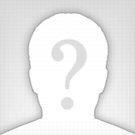 Город: МоскваМоб. телефон: +7 (000) 000 00 00E-mail: xxxxxxxxxxx@gmail.comОсновные данные:Желаемая должность:ХореографЗанятость: постояннаяОпыт работы: от 2 летИностранные языки: английскийАвтомобиль: нетВодительские права: нетОпыт работы:2009 — 2014Компания: Детский театр моды МеланжХореографОбязанности: Научить детей правильно и красиво ходить по подиуму. Подготовить к конкурсу, постановка танцевальных композиций (по эскизу), школа манекенщиц.Работа с детьми от 3 до 18 летДети придумывают костюм, рисуют его на бумаге, затем по эскизу ставила композицию для каждого ребенка свою.2005 — 2008Компания: АНО Фитнес-центр Кристалл ХореографОбязанности: Бальные танцы (Стандарт, латиноамериканские)ФламенкоСтрип-дэнсКлассический танецРабота с разной возрастной категорией.Работая со взрослыми научила их слышать и слушать музыку, красиво и правильно двигаться под музыку.2003 — 2004Компания: Муниципальное образовательное учреждение дополнительного образования детей, Детская школа искусствХореографОбязанности: Обучение детей бальному и классическому танцу. развитие пластики.Образование:2003 — 2006Высшее (бакалавриат):Новосибирский государственный педагогический университет, Преподаватель по физической культуре2000 — 2003Среднее специальное:Томский областной колледж культуры и искусства, Хореография, педагог организатор бального хореографического коллективаПрофессиональные навыки:Модерн. Контакт (работа с полом в паре группе)ФламенкоХип-хопДетский танецБальные танцыКлассический танецО себе:ТактичностьКоммуникабельностьДоброжелательностьУмение легко находить общий языкАккуратностьСтрессоустойчивостьОтветственностьВысокая работоспособностьЛегкообучаемость